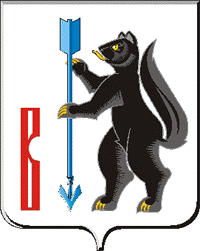 АДМИНИСТРАЦИЯГОРОДСКОГО ОКРУГА ВЕРХОТУРСКИЙП О С Т А Н О В Л Е Н И Еот 02.09.2013 г. № 764г. ВерхотурьеО внесении изменений в Перечень мероприятий, направленных на  предотвращение и ликвидацию чрезвычайных ситуаций природного и техногенного характера на территории городского округа Верхотурский  в 2013 году, утвержденный постановлением Администрации городского округа Верхотурский от 25.03.2013 года № 238 «Об утверждении перечня мероприятий, направленных на предотвращение и ликвидацию чрезвычайных ситуаций природного и техногенного характера на территории городского округа Верхотурский в 2013 году»В соответствии с требованиями Федеральных законов: от 06 октября 2003 года № 131-ФЗ «Об общих принципах организации местного самоуправления в Российской Федерации», от 21 декабря 1994 года № 68-ФЗ «О защите населения и территорий от чрезвычайных ситуаций природного и техногенного характера», в целях реализации мер по предотвращению и ликвидации чрезвычайных ситуаций природного и техногенного характера на территории городского округа Верхотурский, руководствуясь статьей 26 Устава городского округа Верхотурский,ПОСТАНОВЛЯЮ:1.Внести изменения в перечень мероприятий, направленных на предотвращение и ликвидацию чрезвычайных ситуаций природного и техногенного характера на территории городского округа Верхотурский в 2013 году, и изложить в новой редакции (прилагается).	2.Опубликовать настоящее постановление в газете «Верхотурская неделя» и разместить на официальном сайте городского округа Верхотурский. 3.Контроль исполнения настоящего постановления оставляю за собой.И.о. главы Администрациигородского округа Верхотурский		            	             В.Ф. ФахрисламовУтвержден постановлением Администрациигородского округа Верхотурский от 02.09.2013 г. № 764О внесении изменений в Перечень мероприятий,направленных на предотвращение и ликвидациючрезвычайных ситуаций природного и техногенного характерана территории городского округа Верхотурский в 2013 году,утвержденный постановлением Администрациигородского округа Верхотурский от 25.03.2013 года № 238«Об утверждении перечня мероприятий,направленных на предотвращение и ликвидациючрезвычайных ситуаций природного и техногенного характерана территории городского округа Верхотурский в 2013 году»ПЕРЕЧЕНЬмероприятий, направленных на предотвращение и ликвидациючрезвычайных ситуаций природного и техногенного характерана территории городского округа Верхотурский в 2013 году№п/пМероприятияПотребностьоснащенияКол-воСтоимостьед.(руб.)Всегостоимость(руб.)1234561.Оплата услуг эксплуатационно-технического обслуживания средств оповещения и связидоговор с Уралсвязьинформна год 79000,0079000,002.Демонтаж и монтаж моста в период паводка на р. Тура (с. Усть-Салда)111528,913.Перевозка населения д. Бочкарева через реку Тура на период весеннего паводка45962,004.Приобретение ГСМ для перевозки населения д. Бочкарева через реку Тура на период весеннего паводка26570,005.Противопаводковые мероприятия: чернение льда и майны на реке Тура перед мостомс. Меркушино95000,006.Ремонт водопроводап. Северный62000,007.Устройства основания дорожного полотна площадки к пожарному водоемуООО «Стройтранс»  99971,008.Оборудование для мобильных постовСпасательный жилет взрослый61200,007200,008.Оборудование для мобильных постовСпасательный жилет детский61005,006030,008.Оборудование для мобильных постовКонец Александрова2690,001380,008.Оборудование для мобильных постовКруги спасательные52175,0010875,008.25485,009.Выплата задолженности по услуге эксплуатационно-технического обслуживания средств оповещения и связиУралсвязьинформ4977,4210.Учения по гражданской обороне (проведение комплексного учения, конкурса по ОБЖ, эвакоприемной комиссии и т.д.)Транспортные услуги6000,0010.Учения по гражданской обороне (проведение комплексного учения, конкурса по ОБЖ, эвакоприемной комиссии и т.д.)Продукты питания6505,6710.Учения по гражданской обороне (проведение комплексного учения, конкурса по ОБЖ, эвакоприемной комиссии и т.д.)Пособия, литература, премирование участников (подарки)2000,0011.Транспортные услугиООО «Стройтранс»18000,0012.Материалы для ремонта кровли пожарного депоКрасногорское ТУ17000,00Итого:                                                                                                                                 600000,00Итого:                                                                                                                                 600000,00Итого:                                                                                                                                 600000,00Итого:                                                                                                                                 600000,00Итого:                                                                                                                                 600000,00Итого:                                                                                                                                 600000,00